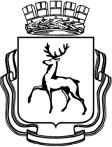 Департамент образования администрации города Нижнего НовгородаМуниципальное  бюджетное дошкольное образовательное учреждениедетский сад компенсирующего вида  № 17(МБДОУ  №  17)ул. Мончегорская, д. 16 А, корп. 4, г. Нижний Новгород, 603 142Тел./факс: 256-88-43  Email: Sadiknash17@yandex.ru, www.mdou17.caduk.ruМетодическая разработка«Повышение профессиональной компетентности педагогов ДОУ посредством активного использования информационно-коммуникативных технологий»Старший воспитательРахимова Ольга КонстантиновнаНижний Новгород2015Введение Под педагогической компетентностью понимается интегральная профессионально-личностная характеристика, определяющая готовность и способность выполнять педагогические функции в соответствии с принятыми в конкретно-исторический момент нормами, стандартами, требованиями.Профессиональная компетентность современного педагога ДОУ определяется как совокупность общечеловеческих и специфических профессиональных установок, позволяющих ему справляться с заданной программой и особыми, возникающими в психолого – педагогическом процессе дошкольного учреждения, ситуациями, разрешая которые, он способствует уточнению, совершенствованию, практическому воплощению задач развития, его общих и специальных способностей Современное общество предъявляет новые требования к компетентности педагога:Владение современными педагогическими технологиями и их применение в профессиональной деятельности.Готовность решать профессиональные  задачи.Способность контролировать свою деятельность Основная частьЦель: повышение качества образовательного процесса через повышение уровня информационной  компетентности педагогов. Задачи: получение первоначальных знаний о технических возможностях  компьютера овладение педагогами ДОУ навыка работы на компьютересистематизация, обновление и пополнение информационных ресурсов образовательного процессаактивизация инновационного и творческого потенциала педагоговраспространение передового педагогического опытаЭтапы  реализации проекта:Ожидаемые результаты:владеют программой Power Point для создания мультимедийных презентаций;умеют разрабатывать занятия с использованием информационных технологий;умеют создавать графические и текстовые документы (самостоятельно оформляют групповую документацию, диагностику и т. д.); используют информационные технологии в образовательном процессе, с целью повышения профессиональной компетентности;владеют программой  Microsoft   Publisher  для создания  буклетов.Перспектива:Знакомство педагогов с программами Photoshop, Movie Maker.Творческое использование в работе с детьми и родителями.Использование возможностей сети Интернет.  Повышение качества образовательного процесса.Участие педагогов, детей, родителей в интернет-конкурсах и проектах.Дальнейшее использование ИКТ в работе с детьми.ЗаключениеТаким образом, владение информационно-компьютерными технологиями помогает педагогу чувствовать себя комфортно в новых социально-экономических условиях, а образовательному учреждению – перейти на режим функционирования и развития как открытой образовательной системы.Список литературы:1.Управление инновационными процессами в ДОУ. – М., Сфера, 2008
2. Горвиц Ю., Поздняк Л. Кому работать с компьютером в детском саду. Дошкольное воспитание, 1991г., № 5 
3. Калинина Т.В. Управление ДОУ. «Новые информационные технологии в дошкольном детстве». М, Сфера, 2008
4. Ксензова Г.Ю. Перспективные школьные технологии: учебно методическое пособие. - М.: Педагогическое общество России, 2000 
5. Моторин В. "Воспитательные возможности компьютерных игр". Дошкольное воспитание, 2000г., № 11 
6. Новоселова С.Л. Компьютерный мир дошкольника. М.: Новая школа, 1997Этап Цель Формы работыОтветственный Подготовительный Определить уровень владения компьютерными технологиямиАнкетирование: Выявление затруднений педагогов и их потенциальных возможностей.Разработка плана работы  по освоению ИКТЗнакомство участников проекта с предстоящей деятельностью.Старший воспитательПрактический Повысить уровень владения ИКТСеминары - практикумыИндивидуальные и подгрупповые консультацииПоказ непосредственно образовательной работы с детьми с использованием ИКТПедагогические мастерскиеРабота в парахВзаимопосещения НОД с использованием ИКТСтарший воспитательПедагоги ДОУ«Возможности использования ИКТ в дошкольном образовании» - педагогическая мастерскаяСоздание (корректировка) текстового документа – семинар - практикумНа основе результатов анкетирования сформировать творческие микрогруппыРабота в микрогруппах,  созданных на основе уровней ИКТ компетентности педагогов, позволяет планомерно осваивать современные компьютерные технологии.Алгоритм составления мультимедийных презентаций (семинар - практикум)Работа с таблицами (семинар - практикум)Работа в программе Microsoft   PublisherРабота в Интернете«Возможности использования ИКТ в дошкольном образовании» - педагогическая мастерскаяСоздание (корректировка) текстового документа – семинар - практикумНа основе результатов анкетирования сформировать творческие микрогруппыРабота в микрогруппах,  созданных на основе уровней ИКТ компетентности педагогов, позволяет планомерно осваивать современные компьютерные технологии.Алгоритм составления мультимедийных презентаций (семинар - практикум)Работа с таблицами (семинар - практикум)Работа в программе Microsoft   PublisherРабота в Интернете«Возможности использования ИКТ в дошкольном образовании» - педагогическая мастерскаяСоздание (корректировка) текстового документа – семинар - практикумНа основе результатов анкетирования сформировать творческие микрогруппыРабота в микрогруппах,  созданных на основе уровней ИКТ компетентности педагогов, позволяет планомерно осваивать современные компьютерные технологии.Алгоритм составления мультимедийных презентаций (семинар - практикум)Работа с таблицами (семинар - практикум)Работа в программе Microsoft   PublisherРабота в Интернете«Возможности использования ИКТ в дошкольном образовании» - педагогическая мастерскаяСоздание (корректировка) текстового документа – семинар - практикумНа основе результатов анкетирования сформировать творческие микрогруппыРабота в микрогруппах,  созданных на основе уровней ИКТ компетентности педагогов, позволяет планомерно осваивать современные компьютерные технологии.Алгоритм составления мультимедийных презентаций (семинар - практикум)Работа с таблицами (семинар - практикум)Работа в программе Microsoft   PublisherРабота в ИнтернетеВ ходе реализации проекта, с целью повышения мотивации педагогов,провести мероприятия:фестиваль буклетов «Визитная карточка группы»разработка конспектов непосредственно образовательной деятельности с использованием ИКТсоздание медиатеки (наглядно – иллюстративный материал, мини- презентации к образовательной деятельности с воспитанниками)В ходе реализации проекта, с целью повышения мотивации педагогов,провести мероприятия:фестиваль буклетов «Визитная карточка группы»разработка конспектов непосредственно образовательной деятельности с использованием ИКТсоздание медиатеки (наглядно – иллюстративный материал, мини- презентации к образовательной деятельности с воспитанниками)В ходе реализации проекта, с целью повышения мотивации педагогов,провести мероприятия:фестиваль буклетов «Визитная карточка группы»разработка конспектов непосредственно образовательной деятельности с использованием ИКТсоздание медиатеки (наглядно – иллюстративный материал, мини- презентации к образовательной деятельности с воспитанниками)В ходе реализации проекта, с целью повышения мотивации педагогов,провести мероприятия:фестиваль буклетов «Визитная карточка группы»разработка конспектов непосредственно образовательной деятельности с использованием ИКТсоздание медиатеки (наглядно – иллюстративный материал, мини- презентации к образовательной деятельности с воспитанниками)Заключительный Обобщить материалы опыта педагоговПрезентации Буклеты (все возрастные группы)Старший воспитательвоспитатели